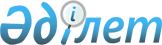 Об утверждении Правил субсидирования развития систем управления производством и рынка сельскохозяйственной продукцииПостановление Правительства Республики Казахстан от 14 марта 2006 года N 156.
      В целях реализации Закона Республики Казахстан от 22 ноября 2005 года "О республиканском бюджете на 2006 год" Правительство Республики Казахстан ПОСТАНОВЛЯЕТ: 
      1. Утвердить прилагаемые Правила субсидирования развития систем управления производством и рынка сельскохозяйственной продукции. 
      2. Настоящее постановление вводится в действие по истечении десяти календарных дней со дня его первого официального опубликования.  Правила
субсидирования развития систем управления производством
и рынка сельскохозяйственной продукции
1. Общие положения
      1. Настоящие Правила субсидирования развития систем управления производством и рынка сельскохозяйственной продукции (далее - Правила) разработаны в соответствии с Законами Республики Казахстан " О республиканском бюджете на 2006 год", " О государственном регулировании развития агропромышленного комплекса и сельских территорий" и определяют порядок и условия субсидирования стоимости услуг по разработке, внедрению и сертификации международных стандартов менеджмента качества предприятий отраслей агропромышленного комплекса. 
      2. Субсидирование осуществляется за счет средств, предусмотренных в республиканском бюджете на 2006 год (далее - Средства) по подпрограмме 111 "Субсидирование развития систем управления производством и рынка сельскохозяйственной продукции" республиканской бюджетной программы 006 "Государственная поддержка развития агропромышленного комплекса" (далее - Программа). 
      3. В настоящих Правилах используются следующие понятия и определения: 
      Администратор - Министерство сельского хозяйства Республики Казахстан; 
      Заказчик - юридическое лицо, являющееся субъектом агропромышленного комплекса, осуществляющее переработку сельскохозяйственного сырья, у которого система менеджмента качества на базе международных стандартов находится на стадии разработки, внедрения и сертификации; 
      Консультант - юридическое лицо, соответствующее квалификационным требованиям, установленным настоящими Правилами, осуществляющее консалтинговые услуги по разработке, внедрению и дальнейшему подтверждению соответствия систем менеджмента качества на базе международных стандартов; 
      Международный стандарт - стандарт, принятый международной организацией по стандартизации и доступный широкому кругу потребителей; 
      Орган по подтверждению соответствия - юридическое лицо, аккредитованное в установленном порядке для выполнения работ по подтверждению соответствия; 
      Сертификация - процедура, посредством которой орган по подтверждению соответствия письменно удостоверяет соответствие продукции, услуги установленным требованиям.  2. Порядок и условия субсидирования стоимости
услуг по разработке, внедрению и сертификации
международных стандартов менеджмента качества
предприятий отраслей агропромышленного комплекса
      4. Для распределения Средств по субсидированию стоимости работ по разработке, внедрению и сертификации международных стандартов менеджмента качества предприятий отраслей агропромышленного комплекса Администратор проводит отбор среди Заказчиков. 
      5. Для проведения отбора Заказчиков, участвующих в реализации  Программы, Администратор программы: 
      1) разрабатывает и утверждает порядок отбора Заказчиков, участвующих в реализации Программы; 
      2) образует Комиссию в составе Председателя, членов и секретаря комиссии. Количественный состав Комиссии должен быть нечетным и не менее пяти человек; 
      3) направляет приглашение всем Заказчикам по списку, представленному Департаментами (управлениями) сельского хозяйства акиматов областей, городов Астаны и Алматы. 
      6. Заказчики, желающие принять участие в отборе, представляют в Комиссию заявку по установленной Администратором программы форме, подписанную руководителем Заказчика или лицом, имеющим надлежащим образом оформленную доверенность на право подписания заявки, скрепленную печатью Заказчика, в запечатанном конверте. 
      7. Администратор программы осуществляет отбор Заказчиков, участвующих в реализации Программы, по следующим критериям: 
      1) резидент Республики Казахстан (51 процентов и выше уставного капитала принадлежит казахстанским юридическим и физическим лицам); 
      2) отсутствие задолженности по налогам и другим обязательным платежам в бюджет (подтверждается оригиналом справки соответствующего налогового органа по форме, установленной налоговым законодательством); 
      3) наличие договора на оказание консалтинговых услуг по разработке, внедрению и подготовке к дальнейшему подтверждению соответствия систем менеджмента на базе международных стандартов качества продукции с Консультантом, соответствующим требованиям настоящих Правил; 
      4) наличие технического задания, разработанного совместно с Консультантом. 
      8. Работа по разработке, внедрению и сертификации систем менеджмента качества на базе международных стандартов должна быть завершена до 1 декабря 2006 года. 
      9. Техническое задание должно содержать следующие сведения: 
      наименование проекта, Заказчика, Консультанта; 
      краткое описание проблемы, которую должен решить Консультант; 
      описание проекта, направленного на решение проблемы; 
      наименование этапов и видов работ; 
      общая стоимость проекта; 
      условия платежа; 
      даты начала и окончания работ по проекту. 
      10. Требования к Консультантам: 
      1) опыт работы не менее двух лет по разработке, внедрению систем менеджмента качества на базе международных стандартов на день заключения Договора с Заказчиком; 
      2) участие не менее чем в двух завершенных проектах; 
      3) наличие в штате квалифицированных специалистов в области разработки, внедрения и дальнейшего подтверждения соответствия систем менеджмента качества на базе международных стандартов, имеющих соответствующие дипломы, сертификаты об окончании семинаров, курсов по системам менеджмента качества, соответствующих международным стандартам, и опыт работы по разработке и внедрению систем менеджмента качества; 
      4) безубыточная деятельность Консультанта за последний год. 
      11. По результатам проведения отбора Администратор программы утверждает перечень Заказчиков, участвующих в реализации Программы. 
      12. Администратор и Заказчик заключают договор о выплате возмещения затрат по разработке, внедрению и сертификации систем менеджмента качества на базе международных стандартов, предусматривающий порядок и условия перечисления Средств, ответственность сторон и иные условия. 
      13. Сумма Средств, выплачиваемая из республиканского бюджета, составляет не более 50 % от стоимости затрат Заказчика от всей стоимости проекта по разработке, внедрению и сертификации международных стандартов качества, но не более 2000000 (два миллиона) тенге одному Заказчику. 
      14. Администратор перечисляет сумму возмещения затрат на счет Заказчика при предоставлении Заказчиком следующих подтверждающих документов о разработке, внедрении и сертификации международных стандартов качества: 
      1) заявки Заказчика на субсидирование затрат на разработку, внедрение и сертификацию международных стандартов качества; 
      2) нотариально заверенную копию договора о проведении сертификации между Заказчиком и Органом по подтверждению соответствия; 
      3) нотариально заверенную копию договора на оказание консалтинговых услуг по разработке, внедрению и подготовке к дальнейшему подтверждению соответствия систем менеджмента на базе международных стандартов с Консультантом, соответствующим требованиям настоящих Правил; 
      4) акт выполненных работ (акт приемки консалтинговых услуг), подписанный Консультантом и Заказчиком; 
      5) акт выполненных работ по сертификации, подписанный Органом по подтверждению соответствия и Заказчиком; 
      6) копии платежных поручений и счетов-фактур об оплате Заказчиком услуг Консультанта и Органа по подтверждению соответствия с печатью и подписью Заказчика; 
      7) нотариально заверенную копию сертификата качества. 
      15. Выделение средств Администратору программы для последующего перечисления их на расчетный счет Заказчика осуществляется в соответствии с Правилами исполнения республиканского и местных бюджетов, утвержденными постановлением Правительства Республики Казахстан от 5 февраля 2005 года N 110. 
      Субсидии выплачиваются при предоставлении Заказчиком Администратору программы заявки на перечисление Средств из республиканского бюджета на расчетный счет Заказчика по форме согласно приложению 1 к Правилам. 
      Для выплаты субсидий Заказчикам Администратором программы в территориальные органы Комитета Казначейства Министерства финансов Республики Казахстан представляются ведомость по форме согласно приложению 2 к Правилам и счет к оплате. 
      16. Заказчики несут ответственность за нецелевое использование Средств, в соответствии с законодательными актами Республики Казахстан. 
      17. Администратор программы в пределах своей компетенции несет ответственность за эффективное, результативное и целевое использование Средств. 
      ЗАЯВКА 
      на перечисление Средств из республиканского бюджета 
      на расчетный счет Заказчика 
      Дата ____ __________ 200_г. 
      Настоящим Заказчик ______________________ просит Министерство сельского хозяйства Республики Казахстан перечислить согласно Договора о выплате возмещения затрат по разработке, внедрению и сертификации систем менеджмента качества и безопасности продукции 
      на базе международных стандартов от 200_ года N средства из республиканского бюджета на счет Заказчика N _____ , открытой по подпрограмме 111 "Субсидирование развития систем управления производством и рынка сельскохозяйственной продукции" республиканской  бюджетной программы 006 "Государственная поддержка развития агропромышленного комплекса", в сумме _______ тенге за ____________ период. 
      Руководитель Заказчика                  __________________ 
      от "__" ________ 2006 года N ___ 
      Ведомость 
      для перечисления субсидий по подпрограмме 
      111 "Субсидирования развития систем управления 
      производством и рынка сельскохозяйственной продукции" 
      программы 006 "Государственная поддержка развития 
      агропромышленного комплекса" 
        Директор Департамента               _______________________ 
					© 2012. РГП на ПХВ «Институт законодательства и правовой информации Республики Казахстан» Министерства юстиции Республики Казахстан
				
Исполняющий обязанности  
Премьер-Министра  
Республики Казахстан  Утверждены
постановлением Правительства
Республики Казахстан
от 14 марта 2006 года N 156Приложение 1
к Правилам субсидирования развития
систем управления производством и
рынка сельскохозяйственной продукцииПриложение 2
к Правилам субсидирования развития
систем управления производством и
рынка сельскохозяйственной продукции
"Утверждаю"
Вице-Министр сельского хозяйства
Республики Казахстан
Наименование 
Заказчика 
Номер 
и дата 
заключения 
договоров 
на субси- 
дирования 
Общая сумма 
расходов по 
разработке, 
внедрению и 
сертификации 
систем 
менеджмента 
качеств 
В том числе 
годовая сумма 
субсидирования 
Министерства 
сельского 
хозяйства 
Республики 
Казахстан 
Подлежит 
к пере- 
числению 
1 
2 
3 
4 
5 